PE Activities EYFS & KS1Dance with a scarf, balloonplay some funky music and let the child move freely with a scarf/balloon:fast, slow, up, down, throw, catch, pass from hand to hand, pass from han to hand between legs...Encourage stretching up/ down, sideways, to each leg, to the ceiling...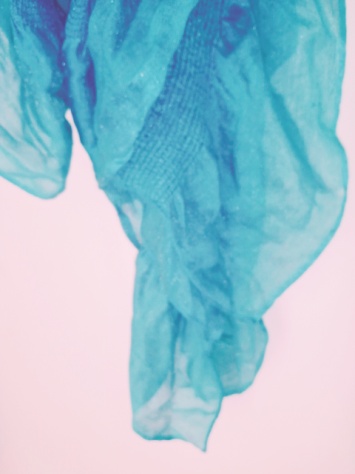 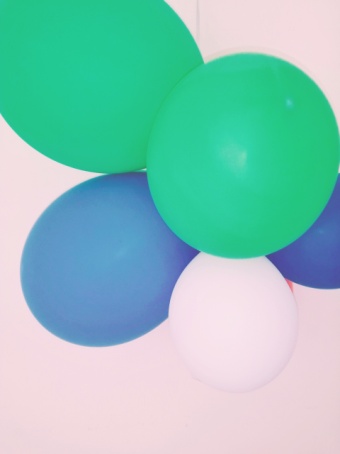 Aiming skillsPut cups randomly on a floor/table.Get a round object and roll/throw/push at the cups.Count the points. Set it all back up.Build a tower out of cups.Throw at the tower to destroy it.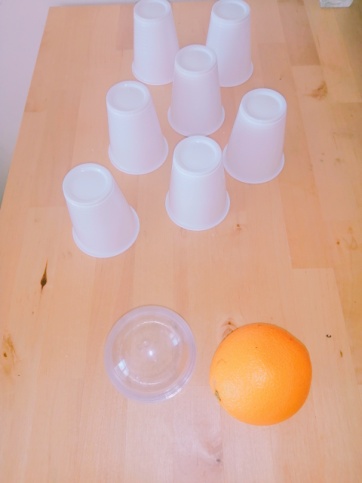 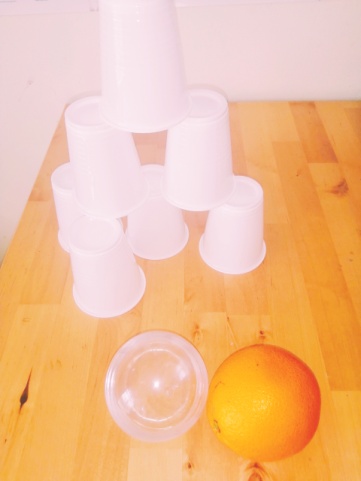 Bowling SkillsSet up any bottles or tall objects.Throw/kick/roll/push a ball (or any round object) to knock the bottles down.Count the points.Set them back up.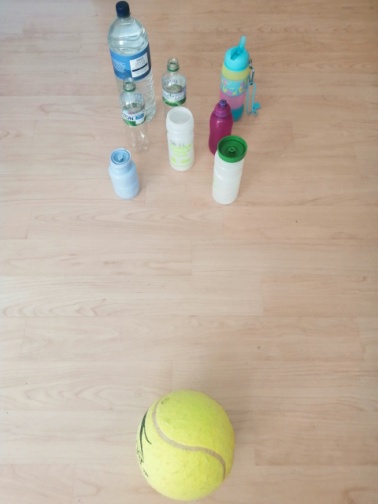 Throwing skillsGet any containers (big and small).Get any objects, even folded socks, ant throw them into containers.Put containers closer/further to challenge.Can you match socks colours with containers?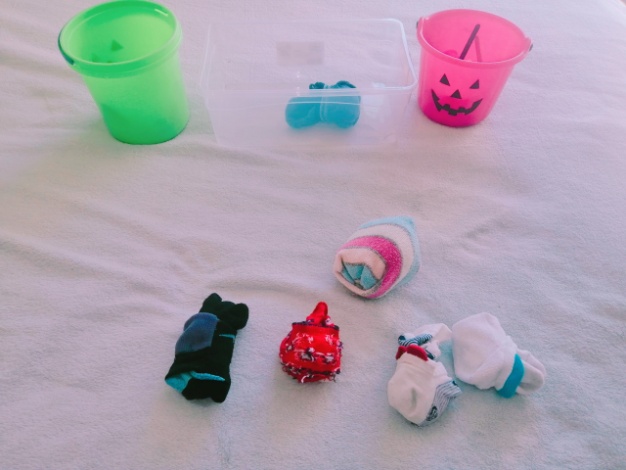 Exploring objectsMake a glove balloon. Throw it, catch it, balance it on any lid.Put water/flour in a balloon.Manipulate it, squeeze it, throw, catch, aim at targets (frying pans, containers, boxes...).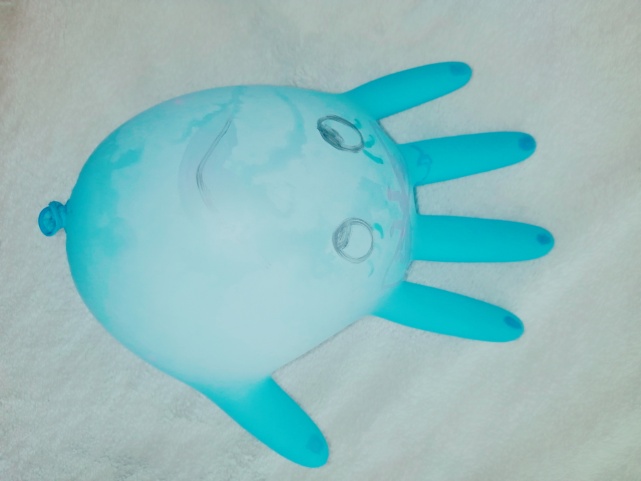 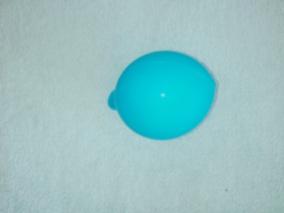 ONLINE YOGA/MOVEMENT/StretchesYOGA ON THE FARMhttps://youtu.be/YKmRB2Z3g2sMOVE AND FREEZE ACTION SONGhttps://youtu.be/388Q44ReOWECOSMIC YOGAhttps://youtu.be/2aje33UPixEANIMAL YOGAhttps://youtu.be/4ffsxj4T8DIINSECTS YOGAhttps://youtu.be/oYI0TPJOuGkJUNGLE YOGAhttps://youtu.be/C4CaR0syf1gJUNGLE ADVENTUREhttps://youtu.be/FOgHL7Of3jsSTRETCHING CARDShttps://www.twinkl.co.uk/resource/t-mov-339-twinkl-move-pe-ks1-stretches-cards